ANNO SCOLASTICO 2020/2021DOCENTE: MANDUCA ELISABETTAMATERIA: ItalianoCLASSE 2a CPROGRAMMA ED ARGOMENTI TRATTATILibri di testo:       Caro, immaginar di Beatrice Panebianco, Antonella Varani, Sara Frigato ed Zanichelli voll 1 e 2I Promessi Sposi Manzoni, di A. Jacomuzzi, ed Sei.Italiano Plurale L. Serianni, V. Della Valle, G. Potato, ed Pearson.ANTOLOGIA La narrazione realisticaIl realismo nell’Ottocento Il Naturalismo Il VerismoIl realismo nel NovecentoCorrado Alvaro, La vita dei pastorCharles Dickens, Coketown. Il trionfo del fattoLa narrazione storicaIl romanzo storico nell’OttocentoIl romanzo storico nel NovecentoWalter Scott, Il cavaliere Diseredato e il cavaliere NeroLa narrazione psicologicaLa crisi dell’individuo Il panorama letterario straniero Il panorama letterario italianoItalo Svevo, Prima e ultima... sigarettaIl romanzo di formazioneLa struttura della poesiaLe caratteristiche della poesiaLe parole della poesiaL’io lirico e l’interlocutore. La comunicazione poeticaI versi e il ritmoFusione e scissione delle sillabe (nozioni legate alla conoscenza della divisione sillabica , del dittongo, del trittongo e dello iato, nozioni legate alla conoscenza delle vocali forti e deboli)Gli accenti ritmici e l’ictus I PROMESSI SPOSIDa “I promessi sposi”, lettura e analisi dei seguenti capitoliDal cap. XVIII al cap. XXXVIIIGRAMMATICA     Analisi grammaticale del verbo:genere, forma, funzione.parti invariabili del discorso: la preposizione, le congiunzioni coordinanti e subordinanti (prerequisiti per analisi logica e analisi del periodo).La punteggiatura, in funzione della struttura del periodo.Analisi logicaLa proposizioneGli elementi essenziali di una proposizione: il soggetto e il predicato verbale e nominale L’attributo e l’apposizioneI complementi (oggetto, predicativo del soggetto e predicativo dell’oggetto, di specificazione, partitivo, di termine, d’agente e di causa efficiente, di causa, di fine o scopo, di mezzo o strumento, di modo o maniera, di compagnia, di unione, di luogo, di tempo, di allontanamento o separazione, di origine o provenienza, di limitazione, di paragone, di età, di argomento, di qualità, di materia, di misura, di stima, di prezzo, di abbondanza e privazione, di colpa, di pena, di vantaggio o svantaggio). Analisi del periodoCos’è un periodoLa struttura del periodoProposizione principale Coordinata, subordinataLe diverse forme di coordinazioneLe subordinate completive (soggettiva, oggettiva, dichiarativa, interrogativa indiretta)La subordinata relativa Altre subordinate: temporali, causali, finali, consecutive, concessive, avversative, comparative. Contenuti essenzialiPeriodo ipotetico. Contenuti essenzialiTIPOLOGIE TESTUALI ED ESERCITAZIONI DI SCRITTURAConsolidamento della tecnica della sintesi / riassunto. Ripasso del testo informativo-espositivo; Il testo argomentativo per affermazione e confutazione.Educazione civica:Approfondimento sul Memoriale Binario 21Earth for future: tematiche di  sensibilizzazione alla tutela dell’ambiente (Inquinamento del suolo)Tematiche giovanili: mondo reale e mondo virtuale a confrontoIl presente programma è stato letto e approvato dalla classe 2CBergamo, 08/06/2021Firma docente                                                                                                  Manduca Elisabetta                                                                                       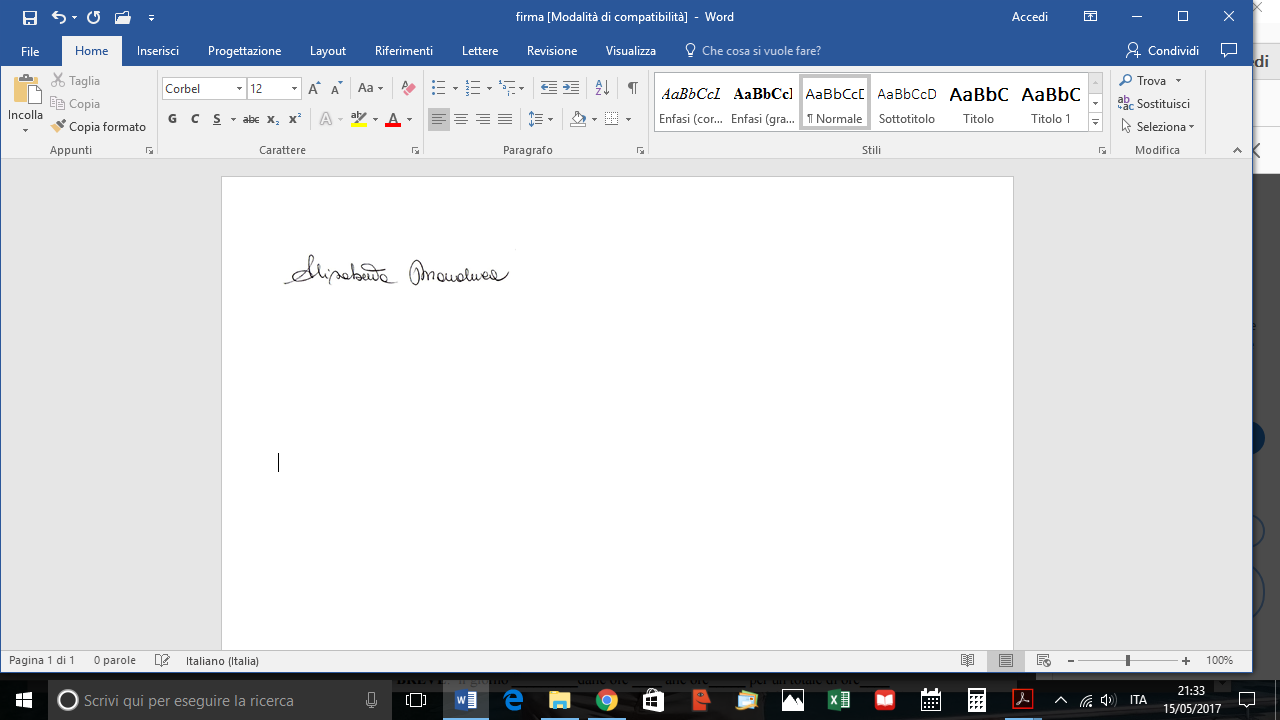 